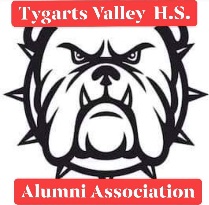 The scholarship recipient(s) must be a Tygart Valley High School senior in good standingApplicants must have a 2.5 GPATwo, one-time $500.00 scholarships will be awarded. The recipient must use the award for tuition/educational expenses in any vocational, college or institution of higher learning approved by the scholarship committee. It may not be used for living or personal expenses.The scholarship recipient(s) may accept another source of financial aid or scholarships.A high school transcript must be submitted with the application.Scholarship applications must be postmarked by Feb. 14, 2020The final decision on awarding a scholarship shall be made by the scholarship committee. The scholarship committee is comprised of Tygart Valley High School alumni.Payment of the scholarship shall be in the form of a check made payable to the approved school to be used for tuition/educational expenses. Criteria for selection of the scholarship recipient(s) will be based on:Overall quality of application and submitted materialsVolunteer service, leadership, honors received and extra-curricular activities.Recipient(s) shall be selected without regard to race, color, religion, sex, national origin, or disability Incomplete applications will not be considered.Checklist:___ The application is complete___ Official transcript is attached___ Long-term goals essay is attached (one-page limit)___ Three, one-page letters of recommendation are included.___  Leadership, extra-curricular, and community service sections are completedFor further information, please contact: Stan Taylor at sytaylor1976@gmail.com/304-637-5665 or Ann Watson Vance at sylpla@yahoo.com or 304-630-3016. Application1.Name on Application2.Home address3.City                                                               State                                                Zip code4.Country5.Date of Birth6.Email address7.Parent/Guardian name8.Parent/Guardian Occupation(s)9.Vocational School or college you plan to attend and amount of tuition10.Course of study you plan to pursue11.Please list any grants, scholarships and/or financial aid and the amounts you have received Name                                                                                                                              Amount Name                                                                                                                             AmountName                                                                                                                                                                                                                                           AmountName                                                                                                                                                                                                                                           Amount12.Up to three, one page each letters of recommendation must be included13.Completed applications must be post marked by February 14, 2020. Please send completed applications to:Stanley Taylor, PresidentTygarts Valley Alumni Association320 Main StreetElkins, WV  2624114. Submit a one page, 12-point Times Roman font, essay that reflects on your long-term goals. Include how you have prepared/will prepare you to reach your goal. Type or write your response here. Please use the space provided to answer the following questions. Additional attachments will not be considered. 15.What volunteer/community service projects were you involved in for grades 9-12? Examples may include school, community, church or other projects.Type or write your answer in this space.16. What extra-curricular activities were you involved in for grade 9-12?  Examples may include school, community, church or other projects. Type or write your response here.17. What leadership positions did you hold in grades 9-12? Examples may include Church, school, community and other projects. Type or write your response here. 